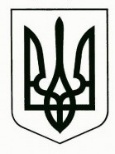 УкраїнаМЕНСЬКА МІСЬКА РАДАЧернігівська область(сьома сесія восьмого скликання)ПРОЄКТ РІШЕННЯ30 червня 2021 року 	№___Про передачу майна в господарське відання від КП “Макошинське” до КП «Менакомунпослуга»	З метою здійснення КП “Менакомунпослуга” господарської діяльності, враховуючи рішення шостої сесії Менської міської ради восьмого скликання від 31 травня 2021 року № 258 «Про припинення юридичної особи КП «Макошинське» шляхом реорганізації - приєднання до КП «Менакомунпослуга», керуючись ст. 136 Господарського кодексу України, ст.ст. 26, 60 Закону України «Про місцеве самоврядування в Україні», Менська міська рада ВИРІШИЛА:Припинити право господарського відання Комунального підприємства «Макошинське» Менської міської ради Менського району Чернігівської області на майно відповідно до переліку, наведеному у додатку №1 до даного рішення (додається), що належить до комунальної власності Менської міської об’єднаної територіальної громади та розірвати відповідні договори про закріплення майна на праві господарського відання.Передати в господарське відання Комунального підприємства «Менакомунпослуга» Менської міської ради Менського району Чернігівської області майно відповідно до переліку, наведеному у додатку №1 до даного рішення, що належить до комунальної власності Менської міської об’єднаної територіальної громади з метою використання за призначенням для здійснення господарської діяльності підприємства.Приймання-передачу майна здійснити комісії з припинення Комунального підприємства «Макошинське» шляхом реорганізації – приєднання до Комунального підприємства «Менакомунпослуга», створеній рішенням міської ради від 31 травня 2021 року № 258.Доручити міському голові Примакову Г.А.: затвердити акт приймання-передачі майна;укласти договір на закріплення майна, зазначеного в додатку 1 до рішення,  на праві господарського відання за КП «Менакомунпослуга».Начальнику відділу бухгалтерського обліку і звітності, головному бухгалтеру Менської міської ради забезпечити оформлення відповідних документів щодо передачі майна.Контроль за виконанням рішення покласти на заступника міського голови з питань діяльності виконавчих органів ради Гнипа В.І.Міський голова	           Г.А. ПримаковДодаток 1 до рішення 7 сесії Менської міської ради 8 скликання від 39 червня 2021 року “Про передачу майна в господарське відання КП “Менакомунпослуга” №_____Перелік майна комунальної власності Менської міської територіальної громади, яке передається в господарське відання КП «Менакомунпослуга»1.Інвентарні картки по рахунку № 103 - будівлі та споруди на суму 2181929 грн. - очисні споруди з колекторами вартістю  2009545 грн. у кількості 1 шт. - хлів для дров на очисних спорудах вартістю 314 грн. у  кількості 1 шт. - трансформаторна вартістю 160070 грн. у кількості 1 шт. - водонапірна башта з мережею водопостачання вартістю 12000 грн. у кількості 1 шт.  2. Інвентарні картки по рахунку № 104 - машини та обладнання на суму 2837 грн. -газонокосилка вартістю 1700 грн. у кількості 1 шт. - комп’ютер вартістю 1137 грн. у кількості 1 шт.  3. Інвентарні картки по рахунку № 105 - транспортні засоби на суму 16846 грн.    	- асенізаційна машина ГАЗ- 53 вартістю 16846 грн. у кількості 1шт. 4. Інвентарні картки по рахунку № 106 - інструменти прилади та інвентар на суму 3812 грн. - артезіанська свердловина  вартість 2300грн у кількості 1 шт. - водогін 800метрів вартість 1512грн у кількості 1 шт. 5.  Паром № 10510007/8 вартістю 20000 грн. у кількості 1 шт.6. Човен № 11131358 вартістю 5800 грн. у кількості 1 шт.7. Ноутбук DELL вартістю 7399 грн. у кількості 1 шт.8. Принтер HP Laser MFP 130 series вартістю 3842 грн. у кількості 1 шт.9. Мишка комп’ютерна  Defender Accura MM-935 Black вартістю 129 грн. у кількості 1 шт.10. Інші необоротні активи (малоцінний інвентар) по рахунку № 221 на суму 187 грн. - лапата штикова 1шт.  вартість 17грн. - відро оцинковане 2шт.  вартість 28грн.   - молоток 1шт.  вартість 8грн.- лом 1шт.  вартість 24грн.- савок 1шт.  вартість 11грн. - мікроскоп 1шт.  вартість 76грн. - штатив 1шт.  вартість 23грн. 11. Кімната в приміщенні старостату (в селищній раді) – 27,8 кв.м.   